2022年10月4日宮城子ども会育成会連合会会員の皆様宮城子ども会育成会連合会キャプテン　小島吉雄新川ディキャンプへのお誘い宮城子ども会育成会連合会(MKR)総会(5月)で提案させていただいた「新川ディキャンプ(NDC)」の準備を進めて参りました。この度、広瀬小学区有志のご家族による「トライアル」を実施し、大きな枠組みといくつかのイベントの準備が出来ましたのでご案内させて頂きます。記NDCの概要
身近にある豊かな里山で、親子ご家族の思い出づくりのお手伝いを致します。
基本コンセプトは「里山で遊ぶ」です。遊びのヒントになる事をアドバイザー(*)がご提案致します。
活動詳細は5.をご覧ください。参加費用
基本コース無料で参加いただけます。飲み物、お弁当などはご持参(任意)ください。募集対象者
対象はMKRに加入し「安全共済」に親子で加入されているご家族です。安全共済は追加加入出来ます。実施日程　集合時間は９:45 NDC3は12:45　　 ( )内はメインのオプションコース(別途リクエスト可)　
集合場所/駐車場は「新川生活センター」です。カーナビ／アプリで調べて下さい。
NDC1  10月22日(土)    10時から14時　　(イモ煮他)
NDC2  11月13日(日)    10時から14時　　(原木キノコ植菌他)
NDC3  11月23日(祝)    13時から17時　　(ナイフ&包丁研ぎ・炭火ヤキトリ他)
NDC4  12月11日(日)    10時から14時　　(スウェーデントーチ作成他)
NDC5  12月18日(日)    10時から14時　　(クリスマスリース作り他)
・各組(NDC1など)の募集はコロナ感染防止から2家族(最大10名まで)とします
・参加ご家族の中に同じ子ども会に属するご友人を含めるのも可としますが、NDC実施中は申込みご家族の責任で活動して頂くのを原則とします。ご友人の保護者の方にもその点周知下さい。
・申し込み予約は先着順です。ご予定変更もあるかと思いますので第二希望も登録可能としておきます。
・悪天候の場合は旧新川分校体育館でレク行事を行います(雨天でも中止にはしません)
・参加申し込みはメール先着順にしますので、第二希望まで申し込み登録をお願いします(NDC1希望。第二希望NDC３みたいに)
申し込みメール　yoshikoji@violin.ocn.ne.jp (キャプテンのプライベートメールです。ご質問もどうぞ)
募集の当落、キャンセル待ちの結果、参加者氏名の登録、ドタキャン等はすべてメールで連絡致します。
応募状況はアプリ「りざぶ郎」で閲覧できます。実施内容
(1)基本コース(無償提供)4時間(里山でのんびりと過ごす、お弁当を家族で食べる)
・たき火+ヤキイモ+マシュマロ焼き(ヤキイモ、マシュマロは用意します)・チェアリング・里山探検
・子ども木登り体験(入門コース)・ロープブランコ(ターザンロープ)体験・薪割り体験(大人、子ども)
・インスタポイント・100円無人売店案内　
(持ち物や服装は細かく案内いたしません。アウトドア雑誌・ムック本に初心者から上級者までの装備案内が丁寧に説明されてます。スニーカー、帽子、皮手袋、長袖長ズボン長靴)
(2)オプションコース(有償)リクエストがあった時だけ準備します
　1時間程度(専門技術を体験する大人のチャレンジ)ヘルメット・防護服等は貸与致します。
・炭火ヤキトリ(食材付)・大人木登り体験(入門コース)・スウェーデントーチ作成(持ち帰り)
・昼食(季節によりピザ、イモ煮、ハンバーガー等)・ナイフ&包丁研ぎ(3)季節により提供出来るコース(有償)
・山菜採り・ホタル観察・川遊び・栗拾い・クリスマスリース作り・原木キノコ植菌・ソリ遊び6.会場案内
青葉区新川の里山(私有地)です。杉や栗林があり湧き水の小川が流れています。旧バス通りからは数メートル、フィールドにトイレや水道はありませんが、集合場所の新川生活センターの施設が使えます(数100m)
里山=樹木の利用(薪や炭)原木キノコの栽培などのために人手で手入れをしている場所
奥山=人里離れていて歩いていくしかアクセスできないような場所以上(ご参考)このイベントを支える組織のご紹介(すべてボランティア団体で営利目的の組織ではございません)MKR： 新川ディキャンプの主催者。デイキャンプの紹介・募集と活動安全共済への加入の確認をします。https://miyagi-kodomo.com/仙台輝森人コンシェルジュ(SKC) ：新川ディキャンプの実施組織　代表は元新川子ども会体育本部長
新川輝森人ゼネロップ(NKG) ：活動する里山の管理団体　代表はMKR小島キャプテン
　　　　http://nkghoukou.blog.fc2.com/
東日本里山技術協議会：　里山管理諸技術の普及認定を行う　(*)アドバイザーは協議会の資格所持者
　　　　東日本里山技術協議会 | Facebook　　　技術検定に興味ある方募集中です広瀬川ほたるの会：　新川地区で活動するほたるが育つ自然を管理する団体
http://nikkawahotaru.seesaa.net/新川町内会や新川分校跡施設スポーツ解放委員会も本活動を支援しています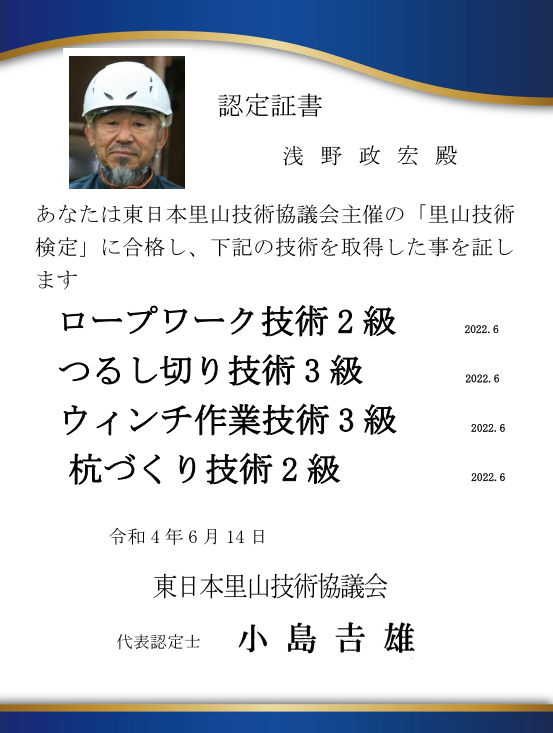 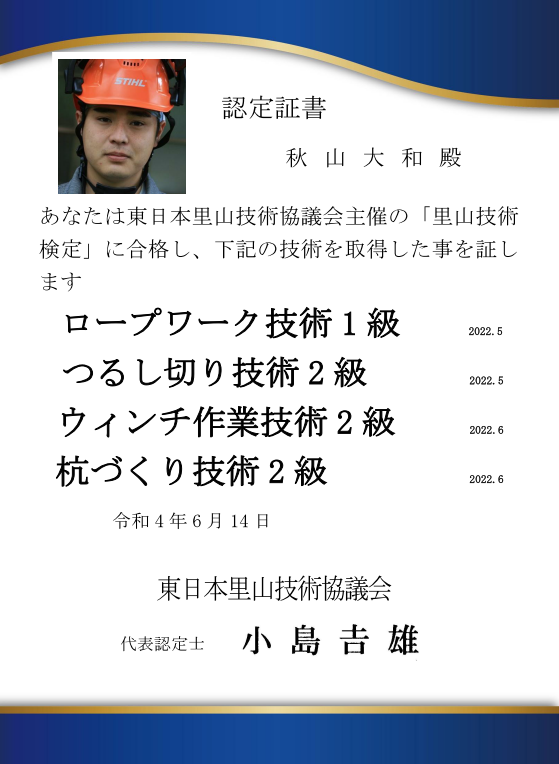 